О внесении изменений в постановлениеадминистрации г.Канска № 1181 от 10.12.2018В соответствии с Федеральным Законом от 24.06.1999   № 120-ФЗ «Об основах системы профилактики безнадзорности и правонарушений несовершеннолетних», Постановлением Правительства Российской Федерации от 06.11.2013  № 995 «Об утверждении Примерного положения о комиссиях по делам несовершеннолетних и защите их прав», Законом Красноярского края от 31.10.2002 № 4-608 «О системе профилактики безнадзорности и правонарушений несовершеннолетних», Постановлением администрации города Канска от 05.10.2018 № 917 «Об утверждении положения о комиссии по делам несовершеннолетних и защите их прав г.Канска», ст. 30, 35 Устава города Канска, ПОСТАНОВЛЯЮ:1. Внести в постановление администрации г.Канска № 1181 от 10.12.2018 «О внесении изменений в постановление от 23.11.2016 № 1190» следующие изменения:1.1. Вывести из состава комиссии по делам несовершеннолетних и защите их прав г.Канска Афанасьеву Алину Анатольевну – ведущего специалиста  отдела физической культуры, спорта и молодежной политики администрации г.Канска, Карпачева Виктора Владимировича – штатного священника кафедрального собора г.Канска, иерея.1.2.  Ввести в состав комиссии по делам несовершеннолетних и защите их прав г.Канска Заичкина Эдуарда Александровича – начальника отдела надзорной деятельности по г.Канску и Канскому району. 2. Ведущему специалисту отдела культуры администрации города Канска (Велищенко Н.А.) разместить настоящее постановление на официальном сайте муниципального образования город Канск в сети Интернет.3. Контроль за исполнением настоящего постановления возложить на заместителя Главы города по социальной политике Н.И.Князеву.4. Настоящее постановление вступает в силу со дня подписания.Глава города Канска                                                                              А.М.Береснев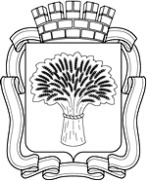 Российская ФедерацияАдминистрация города Канска
Красноярского краяПОСТАНОВЛЕНИЕРоссийская ФедерацияАдминистрация города Канска
Красноярского краяПОСТАНОВЛЕНИЕРоссийская ФедерацияАдминистрация города Канска
Красноярского краяПОСТАНОВЛЕНИЕРоссийская ФедерацияАдминистрация города Канска
Красноярского краяПОСТАНОВЛЕНИЕ19.02.2018№130